Senigallia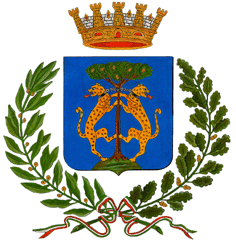 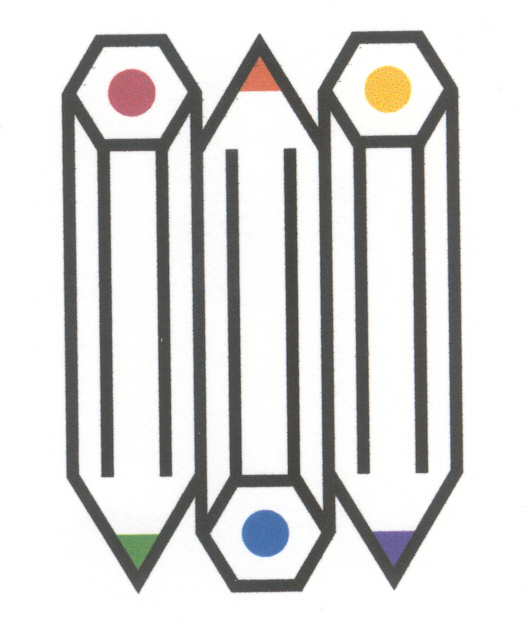 Piano dell’Offerta Formativa Territoriale               Assessorato alla Pubblica Istruzione ADESIONE	Scuola Secondaria di I° grado (Classi 1°-2°)Progetto“A SCUOLA DI FUMETTO”a cura della Libreria KamilloDati relativi alla scuolaDati relativi all’insegnanteDATA	__________________________ FIRMA_______________________________________Le informazioni che riguardano i docenti, ai sensi degli art. 13 e 14 del Reg. UE n. 679/2016, verranno utilizzate per finalità di archiviazione, elaborazione dati ed adempimenti amministrativi. N.B: LE SCHEDE DI ADESIONE VANNO CONSEGNATE ENTRO IL 5 NOVEMBRE 2021 ESCLUSIVAMENTE AL REFERENTE POFT DEL PROPRIO ISTITUTO, NON SARANNO PRESE IN CONSIDERAZIONE ALTRE MODALITA’ DI TRASMISSIONE.NOME DELLA SCUOLA______________________________________________________INDIRIZZO _________________________________________________________________TELEFONO_____________________E-MAIL _____________________________________ CLASSE_______ n.alunni_____COGNOME E NOME__________________________________________________________MATERIA D’INSEGNAMENTO_________________________________________________INDIRIZZO __________________________________________________________________TELEFONO____________________ E-MAIL_______________________________________ Inviare al referente del proprio Istituto Comprensivo: Senigallia Giacomelli  Giada OrliettiSenigallia Centro         Morena De DonatisSenigallia Marchetti     Simonetta Bucari Senigallia Sud              Laura Lavatori